2019 Seminar Application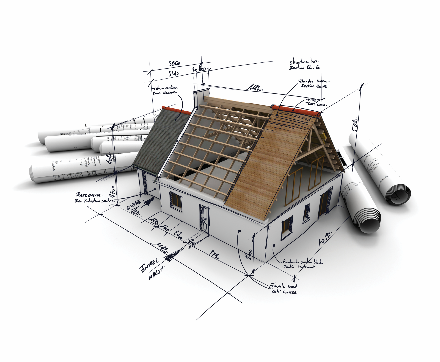 Seminar topics should educate and inform attendees. We encourage previous presenters to provide a new topic for this year’s show. Submitting this seminar application does not mean your seminar will be automatically chosen. You will be notified about your pending acceptance.  Only one proposed seminar topic per form please!
You may submit multiple forms.Which City and Event are you applying for?Seminar Title:Exhibiting Company’s Name (if applicable) and website:Seminar Speaker:Speakers Email:Speakers Phone Number: Length of seminars need to be between 25-45 min including time for Q&ASeminar Topic & Description for our website (2-4 Sentence Teaser):Have you presented this seminar in the past? If so, where?List ways you plan on promoting your seminar:We provide a projector, microphone and screen. Speakers must bring their own laptop and presentation. Please save a copy of your presentation on a flash drive or on the hard drive. Wi-Fi is not always available.Please return completed application to Deana Escudero at deanaescudero@homeshowcenter.com
or call 800-374-6463 with any questions.